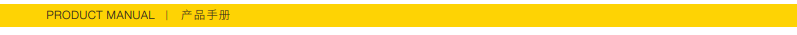 Profiled Super Reflective Pavement Marking TapeProduct model: Model PL10000Product introduction: PL10000 profiled super reflective pavement marking tape is pre-made by special process with excellent transportation control ability and stereoscopic reflection performance. It adopts high quality adhesive coating with reflective unit of high refractive index coated on the raised unit. It has good reflection and anti-friction ability. The vehicle may experience rhythmic vibrating when driving on the tape surface. The bottom adopts adhesive of strong adhesion force and weather-resistance. Product features: super reflective and anti-skid performance at night; rhythmic vibrating; strong weather resistance; easy application and removing; stereoscopic reflection in all directions.Application scope: edge lines of cross walk and roadway; traffic warning before entering crowded road section of the city; residential area, dock, airport, toll station, parking lot and area requiring speed control in; road section requiring low vehicle speed in factory area; edge lines of roadway in road tunnel; speed reduction marking line on the road; entrance and exit section of interchange ramp; turning, narrowing, obstacle of the road and other dangerous section of the road Performance and indexes: Regular specification: standard length: 33m, 50mStandard width: 10cm, 15cm, 20cm; or according to customer’s requirements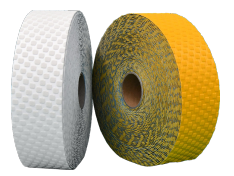 Available color: white, yellowApplication methods: inlay and overlay; coated with P120 contact primer. 1kg contact primer for 3-5m² road tape application on new roads; actual amount depends on the road situation. Refer to the application instructions.Shelf life: 24 months at normal temperatureNote: The listed values are typical only and not intended to serve as product specifications.NatureTypical valueTypical valueUnitTest methodNaturePL 10001PL 10002UnitTest methodColorWhiteYellow------Thickness2.52.5mmGB/T 7125Retroreflectivity400250mcd/m2 /luxGB/T24717-2009Water resistancePassPass---GB/T24717-2009Alkali resistancePassPass---GB/T24717-2009Anti-friction3030mgGB/T24717-2009Adhesion2020N/25mmGB/T24717-2009